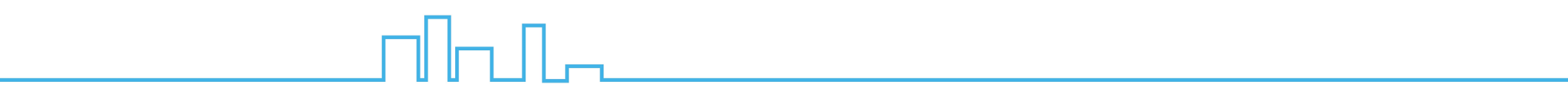 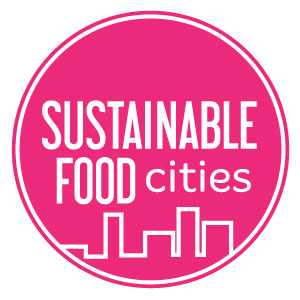 Item	Included Named lead person for your food partnership. This will be the main contact between SFC and your food partnership. Terms of reference document – this should include:	Name of your food partnershipList of stakeholders (name the organisation or public sector department). This must include representatives from public and third sectors; and from private sectors if possible. Note: If there are no private sector representatives then your action plan will need to clearly show how you intend to engage them. Outline of your vision (could be bullet point list or summary paragraph). Note: It needs to be clear that you intend to work across all 6 key areas of SFC. Decision making process for appointment of food partnership chair.Minutes from last 2 partnership meetings (these are used to evidence that you have a cross sectoral partnership that is actively meeting). Copy of your action planMust cover period of next 12 monthsThis can be in draft form if you are still consulting on it.